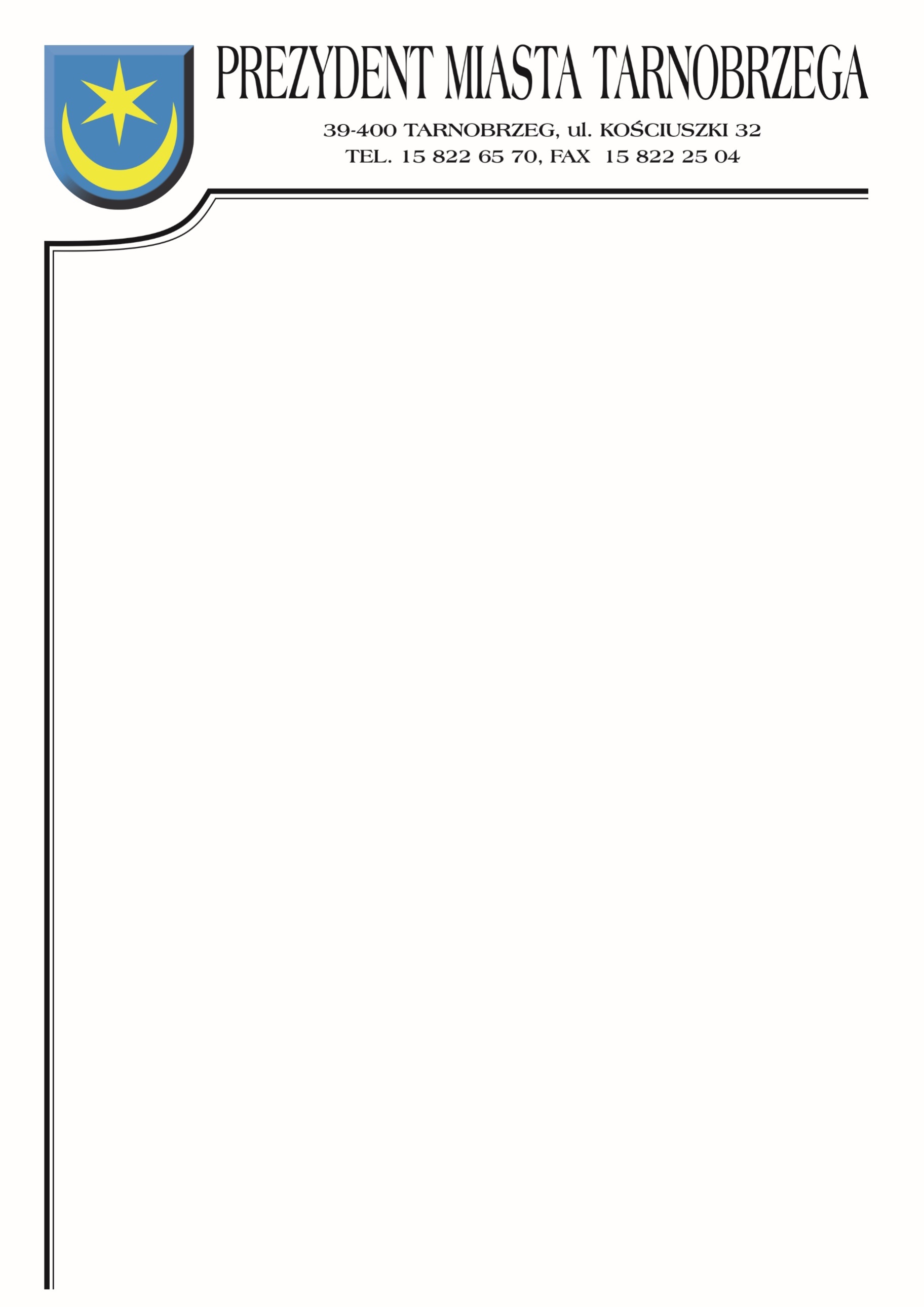 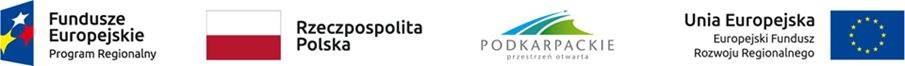 Znak sprawy: BZP-I.271.29.2022		                  Tarnobrzeg, dnia 25 października 2022r.ZAWIADOMIENIE O WYBORZE OFERTYdot. postępowania o udzielenie zamówienia na wykonanie zadania pn.: Pełnienie funkcji Inspektora Nadzoru inwestorskiego w specjalności elektrycznej oraz w specjalności konstrukcyjno-budowlanej nad realizacją zadania pn.: Dostawa i montaż odnawialnych źródeł energii w ramach projektu „Rozwój instalacji OZE w podsektorze budownictwa mieszkaniowego indywidualnego na terenie miasta Tarnobrzega”.Działając na podstawie art. 253 ust. 2 ustawy z 11 września 2019 r. – Prawo zamówień publicznych (Dz.U. 2022, poz. 1710 ze zm.), Zamawiający informuje, że dokonał wyboru najkorzystniejszej oferty.Jako ofertę najkorzystniejszą uznano ofertę złożoną przez Wykonawcę:M-S-M Pracownia Usługowo-Prawna Sp. z o.o.ul. Plac Wolności 2/20735-073 RzeszówCena brutto wykonania: 71 934,95 złWybrana oferta spełnia wszystkie wymogi określone w specyfikacji warunków zamówienia i uzyskała największą liczbę punktów na podstawie kryteriów oceny ofert zastosowanych w tym postępowaniu.Zgodnie ze specyfikacją warunków zamówienia kryteriami, jakim kierował się Zamawiający przy wyborze oferty najkorzystniejszej były: cena brutto wykonania zamówienia 60%, dodatkowe doświadczenie dla Inspektora nadzoru specjalności instalacyjnej w zakresie sieci, instalacji i urządzeń elektrycznych i elektroenergetycznych – 20%, dodatkowe doświadczenie dla  Inspektora nadzoru specjalności konstrukcyjno-budowlanej- 20%. Zamawiający zgodnie ze wskazaną w specyfikacji formułą dokonał oceny punktowej złożonych ofert.W przedmiotowym postępowaniu ofertom przyznana została następująca punktacja:Numer ofertyNazwa (firma) i adres wykonawcyLiczba pkt.cenaLiczba pkt. dodatkowe doświadczenie dla Inspektora nadzoru specjalności instalacyjnej w zakresie sieci, instalacji i urządzeń elektrycznych i elektroenergetycznychLiczba pkt. dodatkowe doświadczenie dla  Inspektora nadzoru specjalności konstrukcyjno-budowlanejLiczba pkt ogółem1Specjalistyczne Biuro Inwestycyjno-Inżynierskie PROSTA-PROJEKTul. Kielecka3726-020 Chmielnik24,44202064,442M-S-M Pracownia Usługowo-Prawna Sp. z o.o.ul. Plac Wolności 2/20735-073 Rzeszów6020201003PERSEM Sp. z o.o. ul. Kędzierzyńska 17A/10241-902 Bytom21,93202061,93